通	知日期：111 年9 月19 日承辦人:林明衡連絡電話:(05)2263411 轉 1221主旨:111學年度全國學生美術比賽作品參賽事宜，請轉知學生知悉，請查照。 說明:一、  參賽資格:大學部(含進修部)學生及研究生。二、 參賽組別及類別:三、        參賽作品規格、注意事項、報名表、111學年度全國學生美術比賽實施要點，詳情請至國立臺灣藝術教育館網站   http://www.arte.gov.tw   最新公告或臺灣藝術教育網全國學生美術比賽專網「比賽實施要點」，查詢下載。四、 有意作品報名參賽同學，請於10月 20日 (星期 四 )前 將報名表(如附件或請至前 揭網址下載)送至民雄校區學生事務組，並於10月 21日 (星期 五 )前繳交作品，由 學校統一彙送作品，逾期不受理。五、 請加強作品之固定與保護，用厚紙板包裝並封粘妥當內裝氣泡布保護，以免運 送過程作品受損影響比賽成績。此致 本校各系(所)學生事務處民雄校區學生事務組	敬啟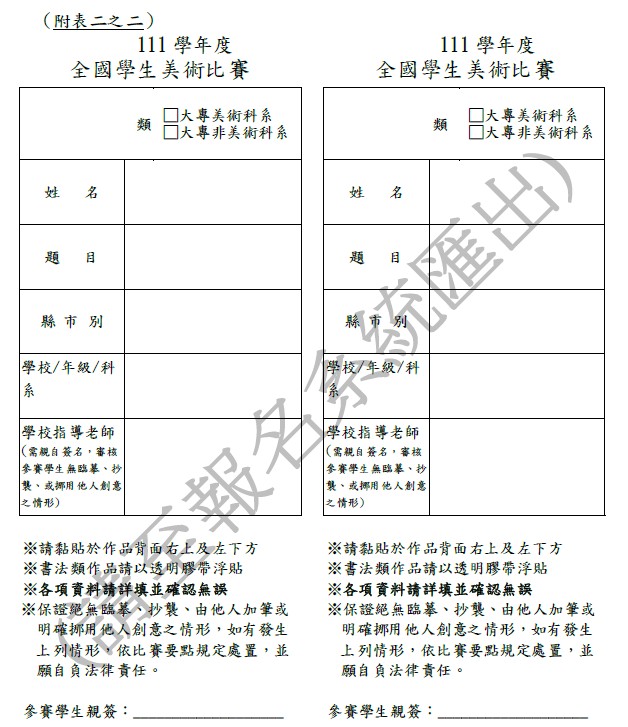 ps：請填妥報名資料，由學校至報名系統匯出，再送指導老 師簽名。※報名表一式兩份，務必黏貼齊全。黏貼方式如下：（一）捲軸類	（二）框及紙卡裱裝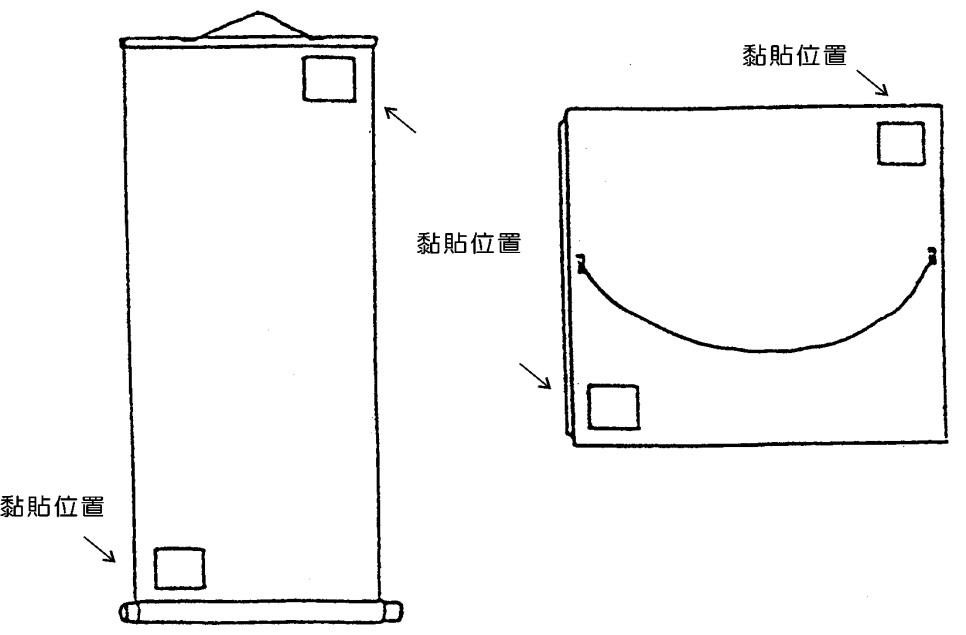 作品介紹(100-200  字)  下列欄位除書法類組不用填寫，其它類組均須 填寫，其中版畫類並需註明版種  如  凹、凸、平、孔版等及材質如木 板、金屬板、絹板等。並請回傳至mingheng@mail.ncyu.edu.tw。組別類別參賽組別備註大專組1.西畫類大專美術科系、大專非美術科系大專組2.書法類大專美術科系、大專非美術科系大專組3.平面設計類大專美術科系、大專非美術科系大專組4.漫畫類大專美術科系、大專非美術科系大專組5.水墨畫類大專美術科系、大專非美術科系大專組6.版畫類大專美術科系、大專非美術科系